ОКТМО 66701000001СБЕРБАНК РОССИИ                                                                Форма № ПД-4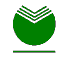 Основан в 1841 году        И з в е щ е н и е     	                                               Смоленский филиал РАНХиГС(наименование получателя платежа)      (ИНН получателя платежа)            (КПП получателя платежа)                                                           (номер счета получателя платежа)                                    (наименование банка получателя платежа)                                                      в УФК по Смоленской области                                                        Доходы от оказания платных образоват.услуг.__________________________________________ (наименование платежа) За обучение_________________________________________________________________________                                                                     (Ф.И.О. студента)Ф.И.О. плательщика __________________________________________________________Адрес плательщика ___________________________________________________________Сумма платежа ______ руб.____ коп.                                                                                                      "______"______________ 201___г.С условиями приема указанной в платежном документе суммы, в т.ч. с суммой взимаемой платы за услугибанка, ознакомлен и согласен.                             Подпись плательщика  _____________________ОКТМО 66701000001СБЕРБАНК РОССИИ                                                                Форма № ПД-4Основан в 1841 году        И з в е щ е н и е     	                                               Смоленский филиал РАНХиГС(наименование получателя платежа)      (ИНН получателя платежа)            (КПП получателя платежа)                                                           (номер счета получателя платежа)                                    (наименование банка получателя платежа)                                                      в УФК по Смоленской области                                                        Доходы от оказания платных образоват.услуг.__________________________________________ (наименование платежа) За обучение_________________________________________________________________________                                                                     (Ф.И.О. студента)Ф.И.О. плательщика __________________________________________________________Адрес плательщика ___________________________________________________________Сумма платежа ______ руб.____ коп.                                                                                                      "______"______________ 201___г.С условиями приема указанной в платежном документе суммы, в т.ч. с суммой взимаемой платы за услугибанка, ознакомлен и согласен.                             Подпись плательщика  _____________________772905090167324300140501810066142000001 в Отделение Смоленск , г.Смоленск          БИК  046614001КБК 00000000000000000130      Номер лицевого счета20636У45610772905090167324300140501810066142000001 в Отделение Смоленск , г.Смоленск          БИК  046614001КБК 00000000000000000130      Номер лицевого счета20636У45610